The Media Consortium Thanks Our Sponsors!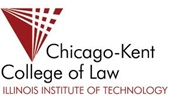 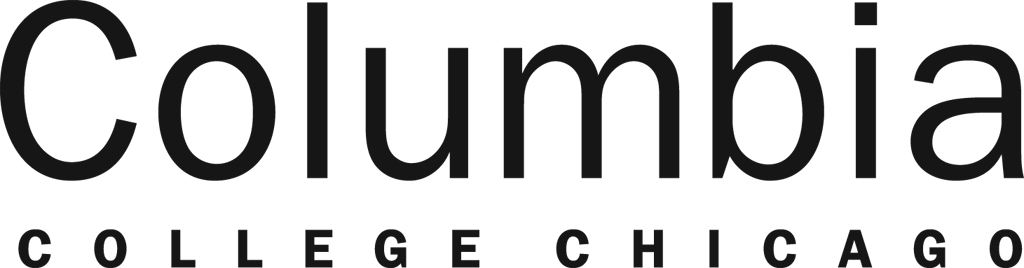 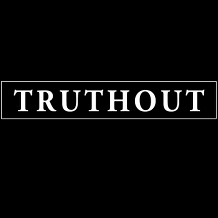 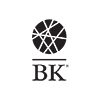 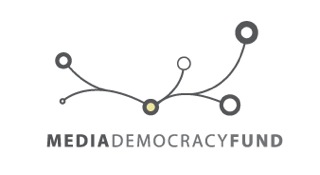 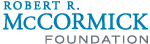 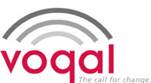 